Уважаемый Максим Семёнович!Уважаемая Мария Вячеславовна!От имени и по поручению Муниципального Совета МО МО Владимирский округ (далее – Муниципальный Совет) и в ответ на запрос администрации Центрального района Санкт-Петербурга о мнении Муниципального Совета относительно эскизной концепции культурно-досугового объекта Фонда поддержки и развития музея Ф.М. Достоевского «Петербург Достоевского», расположенного по адресу: Санкт-Петербург, муниципальный округ Владимирский округ, Кузнечный переулок, участок 11, кадастровый номер 78:31:0001133:3784, на основании протокольного решения Муниципального Совета от 15.07.2020 довожу до вашего сведения позицию Муниципального Совета.1. На сайте Комитета по контролю за имуществом 17.04.2020 был размещен проект постановления Правительства Санкт-Петербурга «О проекте закона Санкт-Петербурга «О внесении изменений в Закон Санкт-Петербурга «О зеленых насаждениях общего пользования» (далее – Проект, ЗНОП), подготовленный по итогам инвентаризации территорий ЗНОП 2018 и 2019 годов. Проектом предполагается восстановить прежние границы территории ЗНОП №31-82-24 «Сквер б/н между д. 2/5 по ул. Достоевского и д. 9/27 по Кузнечному пер.», что Муниципальный Совет горячо поддерживает.Как следует из прилагаемых к запросу чертежей, строительство предусмотрено в отношении территории, которую предполагается возвратить в состав указанного ЗНОП. Таким образом, в случае принятия Проекта Законодательным Собранием и подписания губернатором, строительство на указанной территории ЗНОП будет незаконным.2. Вне зависимости от законодательной судьбы Проекта, Муниципальный Совет категорически возражает против любого строительства на участке 11 – озелененной территории, в свое время лишенной статуса ЗНОП.Основания неоднократно озвучивались ранее, в том числе депутатами Муниципального Совета предыдущих созывов, Санкт-Петербургским отделением ВООПИиК, Общественной организацией ветеранов Владимирского округа и Центрального района Санкт-Петербурга, другими общественными организациями.Во-первых, обеспеченность Центрального района территориями зеленых насаждений общего пользования составляет 4,2 кв.м. на человека при нормативе в 6 кв.м. (письмо вице-губернатора Санкт-Петербурга А.Н. Говорунова от 30.05.2018 №07-105/5636). Владимирский округ является одним из самых необеспеченных зелеными насаждениями в городе. Даже если Проект по каким-то причинам не станет законом Санкт-Петербурга, при строительстве на участке 11 произойдет фактическое уменьшение зеленых насаждений, а плотность застройки квартала, напротив, возрастет. Это недопустимо.Во-вторых, вызывает сомнение целесообразность строительства новодельного здания в сложившейся исторической среде, в границах зон охраны объектов культурного наследия. Подземное строительство создает особую угрозу для соседнего объекта культурного наследия федерального значения «Дом, где в 1846 г., 1878-1881 гг. жил писатель Достоевский Ф.М.». Взывает сомнения допустимость пробивки проемов в капитальных стенах этого памятника, необходимых для соединения двух корпусов.Отметим, что в 2004 году, когда планировалась застройка участка 11 новым учебным корпусом ИНЖЭКОНа, директор Музея Ф.М. Достоевского Н.Т. Ашимбаева занимала прямо противоположную позицию – о недопустимости уплотнительной застройки («Планируемое строительство нанесет непоправимый ущерб историческому зданию – памятнику федерального значенияф первой половины XIX века».В-третьих, расширение Музея Ф.М. Достоевского возможно и необходимо осуществлять путем выкупа оставшихся помещений в историческом здании самого музея по адресу: г.Санкт-Петербург, улица Достоевского, дом 2/5, литера А. Достаточно обратить внимание на то, что в одном из подвалов здания музея торгуют шавермой.Также обращает на себя внимание, что в направленных материалах отсутствует эскиз фасадов здания, не приведены ключевые технико-экономические характеристики здания, в том числе число парковочных мест. Муниципальный Совет категорически возражает против реализации концепции инвестиционного проекта. Приложение: Письмо Общественной организацией ветеранов Владимирского округа и Центрального района Санкт-Петербурга от 11.02.2018 №7.С уважением,Глава муниципального образования		                                               Д.В.ТихоненкоИсп. П.А. Шапчиц, 7132788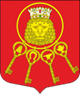 Внутригородское муниципальноеобразование Санкт-Петербургамуниципальный округ Владимирский округМУНИЦИПАЛЬНЫЙ СОВЕТ(МС МО МО Владимирский округ)Правды ул., д.12, Санкт-Петербург, 191119e-mail: sovetvo@mail.ruсайт: владимирскийокруг.рфИНН 7825691873 КПП 784001001ОКТМО 40913000 ОГРН 1037843052939__.07.2020 № ______________на исх.№ б/н от 21.04.2020на вх. № 01-15/162 от 22.04.2020Главе администрации Центрального района Санкт-ПетербургаМ.С. Мейксину191167, Санкт-Петербург, Невский пр., 176Старшему инспектору отдела Организационной работы и взаимодействия с органами местного самоуправления Администрации Центрального района Санкт-ПетербургаМ.В. Ковалёвойkovalyova@tucentr.gov.spb.ru